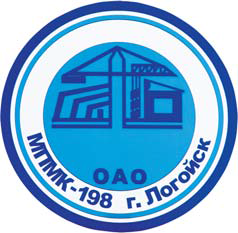 ТЕЛЕФОН ДЛЯ СПРАВОК:Велком: +375 44 789 22 01Городской 8 (01774) 54533Физлицам скидка 5%Физлицам скидка 5%Физлицам скидка 5%Физлицам скидка 5%Физлицам скидка 5%Физлицам скидка 5%Прейскурант отпускных цен № 5  с  13 июня   2017 г.Прейскурант отпускных цен № 5  с  13 июня   2017 г.Прейскурант отпускных цен № 5  с  13 июня   2017 г.Прейскурант отпускных цен № 5  с  13 июня   2017 г.Прейскурант отпускных цен № 5  с  13 июня   2017 г.Прейскурант отпускных цен № 5  с  13 июня   2017 г.ОАО "МПМК-198"ОАО "МПМК-198"ОАО "МПМК-198"ОАО "МПМК-198"ОАО "МПМК-198"ОАО "МПМК-198"(франко-склад изготовителя)(франко-склад изготовителя)(франко-склад изготовителя)(франко-склад изготовителя)(франко-склад изготовителя)(франко-склад изготовителя)№ п/пнаименование продукции, краткая характеристикаед. изм.Цена, BYNЦена, BYN№ п/пнаименование продукции, краткая характеристикаед. изм.без НДСс НДСРАСТВОРЫРАСТВОРЫРАСТВОРЫРАСТВОРЫРАСТВОРЫРАСТВОРЫ1Раствор М-50 П2м351,7562,102Раствор М-50 П3м357,5069,003Раствор М-75 П2м353,7564,504Раствор М-75 П3м359,7571,705Раствор М-100 П2м359,0070,806Раствор М-100 П3м364,2577,107Раствор М-150 П2м368,0081,608Раствор М-150 П3м373,0087,609Раствор М-200 П2м376,7592,1010Раствор М-200 П3м382,0098,40БЕТОНЫБЕТОНЫБЕТОНЫБЕТОНЫБЕТОНЫБЕТОНЫ1Бетон М-100 В7,5 (П2)м355662Бетон М-100 В7,5 (П3)м35667,23Бетон М-150 С8/С10 (П2)м356,2567,54Бетон М-150 С8/С10 (П3)м35768,45Бетон М-150 С10/С12,5 (П2)м357,2568,76Бетон М-150 С10/С12,5 (П3)м358,0069,607Бетон М-200 С12/15 (П2)м358,570,28Бетон М-200 С12/15 (П3)м362,0074,49Бетон М-250 С16/20 (П2)м365,2578,310Бетон М-250 С16/20 (П3)м367,2580,7011Бетон М-300 С18/22,5 (П2)м368,582,212Бетон М-300 С18/22,5 (П3)м371,585,824Бетон М-350 С20/25 (П2) гран.щеб.м378,293,8413Бетон М-350 С20/25 (П3) гран.щебм389,75107,714Бетон М-400 С25/30 (П3)м397,511715Бетон М-400 С25/30 (П3)W6F200м3100,5120,616Бетон М-500 С30/37 (П3)W6F200м3115138БЛОКИ ФУНДАМЕНТНЫЕ (ФБС)БЛОКИ ФУНДАМЕНТНЫЕ (ФБС)БЛОКИ ФУНДАМЕНТНЫЕ (ФБС)БЛОКИ ФУНДАМЕНТНЫЕ (ФБС)БЛОКИ ФУНДАМЕНТНЫЕ (ФБС)БЛОКИ ФУНДАМЕНТНЫЕ (ФБС)1ФБС 24.4.6шт.52,7563,32ФБС 12.4.6шт.26,5031,83ФБС 9.4.6шт.20,00244ФБС 24.3.6шт.40,00485ФБС 12.3.6шт.20,00246ФБС 9.3.6шт.15,2518,3ПЛИТЫ ПОКРЫТИЯ (крышки)ПЛИТЫ ПОКРЫТИЯ (крышки)ПЛИТЫ ПОКРЫТИЯ (крышки)ПЛИТЫ ПОКРЫТИЯ (крышки)ПЛИТЫ ПОКРЫТИЯ (крышки)ПЛИТЫ ПОКРЫТИЯ (крышки)1ПП 10-1шт.33,2539,302ПП 15-1шт.75,0090,003ПП 20-1шт.150,00180,00ПЛИТЫ НИЖНИЕ (днища)ПЛИТЫ НИЖНИЕ (днища)ПЛИТЫ НИЖНИЕ (днища)ПЛИТЫ НИЖНИЕ (днища)ПЛИТЫ НИЖНИЕ (днища)ПЛИТЫ НИЖНИЕ (днища)1ПДн 10шт.46,0055,202ПДн 15шт.94,50113,403ПДн 20шт.175,00210,00КОЛЬЦАКОЛЬЦАКОЛЬЦАКОЛЬЦАКОЛЬЦАКОЛЬЦА1Кольцо опорное КО 6шт.11,5013,802Кольцо КС 7-3шт.18,7522,503Кольцо КС 10-6шт.38,5046,504Кольцо КС 10-9шт.50,0060,005Кольцо КС 15-9шт.75,0090,006Кольцо КС 20-9шт.116,50139,80ПИЛОМАТЕРИАЛЫПИЛОМАТЕРИАЛЫПИЛОМАТЕРИАЛЫПИЛОМАТЕРИАЛЫПИЛОМАТЕРИАЛЫПИЛОМАТЕРИАЛЫ1Доска обрезная т.25 мм 2 см3165,00198,002Доска обрезная т.32 мм 2 см3195,00234,003Доска обрезная т.50-100 мм 2 см3210,00252,004Доска(брус) обрез. т.100 и выше 2 см3225,00270,005Доска необрезная 2 см3120,00144,006Доска необрезная 3 см380,0096,007Наличникп.м.1,001,208Плинтусп.м.0,750,909Доска полам3350,00420,0010Вагонка (обшивка)м3410,00492,00КАРЬЕР "РЕБРИЩЕ"КАРЬЕР "РЕБРИЩЕ"КАРЬЕР "РЕБРИЩЕ"КАРЬЕР "РЕБРИЩЕ"КАРЬЕР "РЕБРИЩЕ"КАРЬЕР "РЕБРИЩЕ"1ПГСм34,505,402Песок 2 кл.м35,256,303Гравий 5-20, 20-80 мм, бут.каменьм313,2515,90ДОСТАВКА СПЕЦТРАНСПОРТОМДОСТАВКА СПЕЦТРАНСПОРТОМДОСТАВКА СПЕЦТРАНСПОРТОМДОСТАВКА СПЕЦТРАНСПОРТОМДОСТАВКА СПЕЦТРАНСПОРТОМДОСТАВКА СПЕЦТРАНСПОРТОМ1Автоуслуги Автобетоносмесителямичас42,0050,402Автоуслуги Самосвалами час32,5039,00При заказе больших объемов скидкиПри заказе больших объемов скидкиПри заказе больших объемов скидкиПри заказе больших объемов скидкиПри заказе больших объемов скидкиПри заказе больших объемов скидки